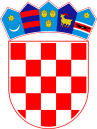   REPUBLIKA HRVATSKAVARAŽDINSKA ŽUPANIJA         OPĆINA VINICA          Općinsko vijećeKLASA: 024-03/22-01/07URBROJ:2186-11-22-2Vinica,  21. rujna  2022. godine	Na temelju članka 13., a u svezi članka 54. Poslovnika Općinskog vijeća Općine Vinica te ukazane potrebe sazivam 12. sjednicu Općinskog vijeća Općine Vinica, koja će se održati  u četvrtak,29. rujna 2022. godine s početkom u 19,00 sati u dvorani za sastanak u zgradi Općine Vinica, Marčan, Vinička 5Za sjednicu predlažem slijedeći	D N E V N I   R E D: Polugodišnji izvještaj o izvršenju Proračuna Općine Vinica za razdoblje od 01.01. do 30.06.2022. godinePolugodišnji izvještaj o izvršenju Plana razvojnih programa za razdoblje od 01.01.do 30.06.2022. godine3. Izmjene i dopune Proračuna Općine Vinica za 2022. godinuIzvještaj o radu načelnika Općine Vinica za razdoblje  01.01. – 30.06.2022.godineOdluka o određivanju poslova prijevoza pokojnika koji se financiraju iz Proračuna Općine Vinica       6.   Odluka o kriterijima za preuzimanje obveze  korisnika plaćanja javnih usluga             prikupljanja  komunalnog otpada na području Općine Vinica      7.   Odluka o sklapanju Povelje prijateljstva sa Općinom Jarmina	Radi važnosti rješavanja pitanja iz dnevnog reda molim da se pozivu svakako odazovete, a eventualnu spriječenost prijavite na telefon broj 722-233 ili e-mailom na opcina.vinica@vinica.tcloud.hr. 								PREDSJEDNIK							Općinskog vijeća Općine Vinica								Predrag Štromar, v.r.